Can you Connect?Meet: Kathrin Barboza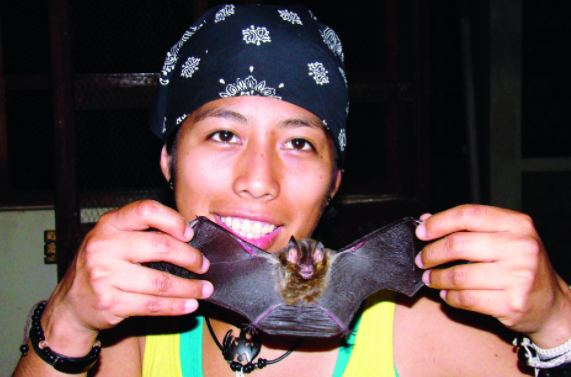 Born in Bolivia, South AmericaShe is a biologist (a scientist who studies life)She is known as an expert in bats!Scan the QR code to learn more!https://bolivianthoughts.com/2013/11/17/-bolivian-kathrin-barboza-defender-of-bats-that-impacts-science/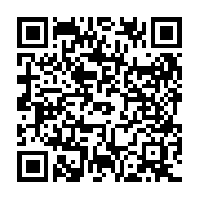 Can you Connect?Meet: Mae Jemison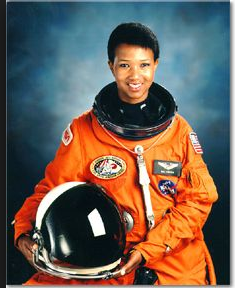 The first African-American woman in space!She was born in AlabamaHer father was a roofer and carpenterNot only is she an astronaut, she’s also a medical doctor!Scan the QR code to learn more!https://www.biography.com/people/mae-c-jemison-9542378 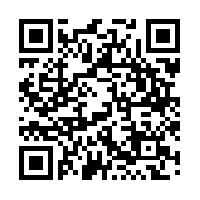 Can you Connect?Meet: Maria Fadiman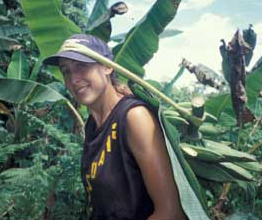 Raised in CaliforniaShe is a botanist (a scientist who studies plants)Maria loves the rainforest!She enjoys learning about how plants can help people every dayScan the QR code to learn more!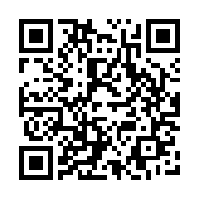 http://www.nationalgeographic.com/explorers-/bios/maria-fadiman/Can you Connect?Meet: Chung-Pei Ma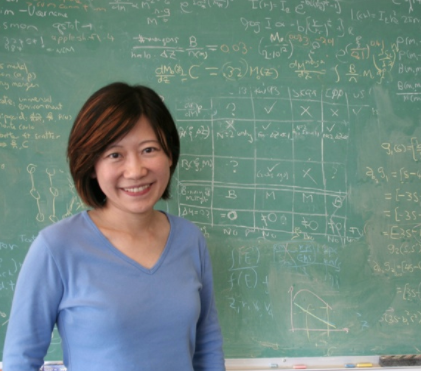 Born in TaiwanShe is an astrophysicist (a scientist who uses math, physics, and chemistry to study space)She plays the violinShe and her team discovered some of the largest known black holes!Scan the QR code to learn more about black holes in space and her discoverieshttp://www.pbs.org/newshour/bb/science-july-dec11-blackholes_12-06/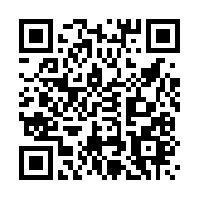 Can you Connect?Meet: Jane Goodall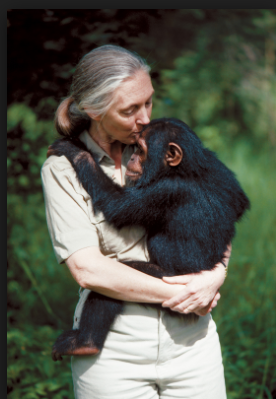 She was born in London, EnglandShe is a primatologist ( A scientist who studies animals that are primates) She is considered the world’s expert on chimpanzees!Scan the QR code and learn more about Jane Goodallhttp://www.janegoodall.org/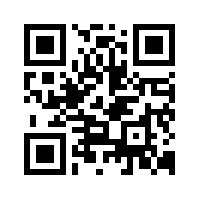 